SUPPLEMENTARY FIGURES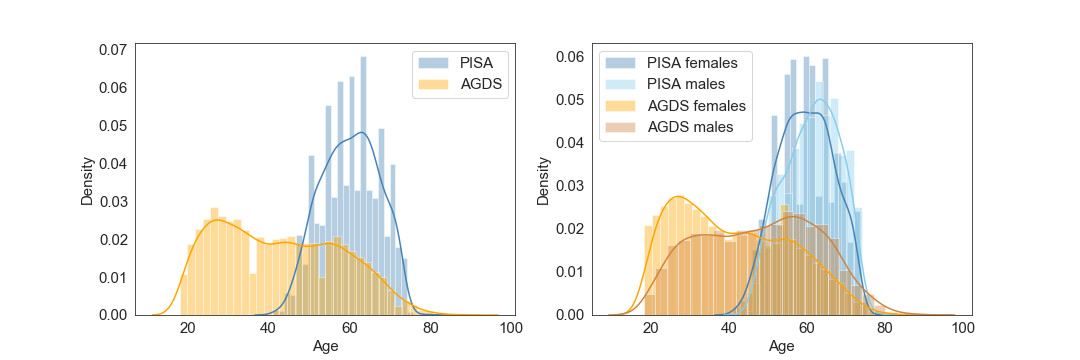 Supplementary Figure 1. Age and sex distributions in AGDS and PISA cohortsHistograms with kernel density plots showing (left) the distribution of ages for AGDS and PISA cohorts and (right) after stratification by sex. Note that the PISA cohort is on average older at the time the participants responded to the questionnaire, but have lower rates of  chronic pain on average than the AGDS (depression-enriched) cohort.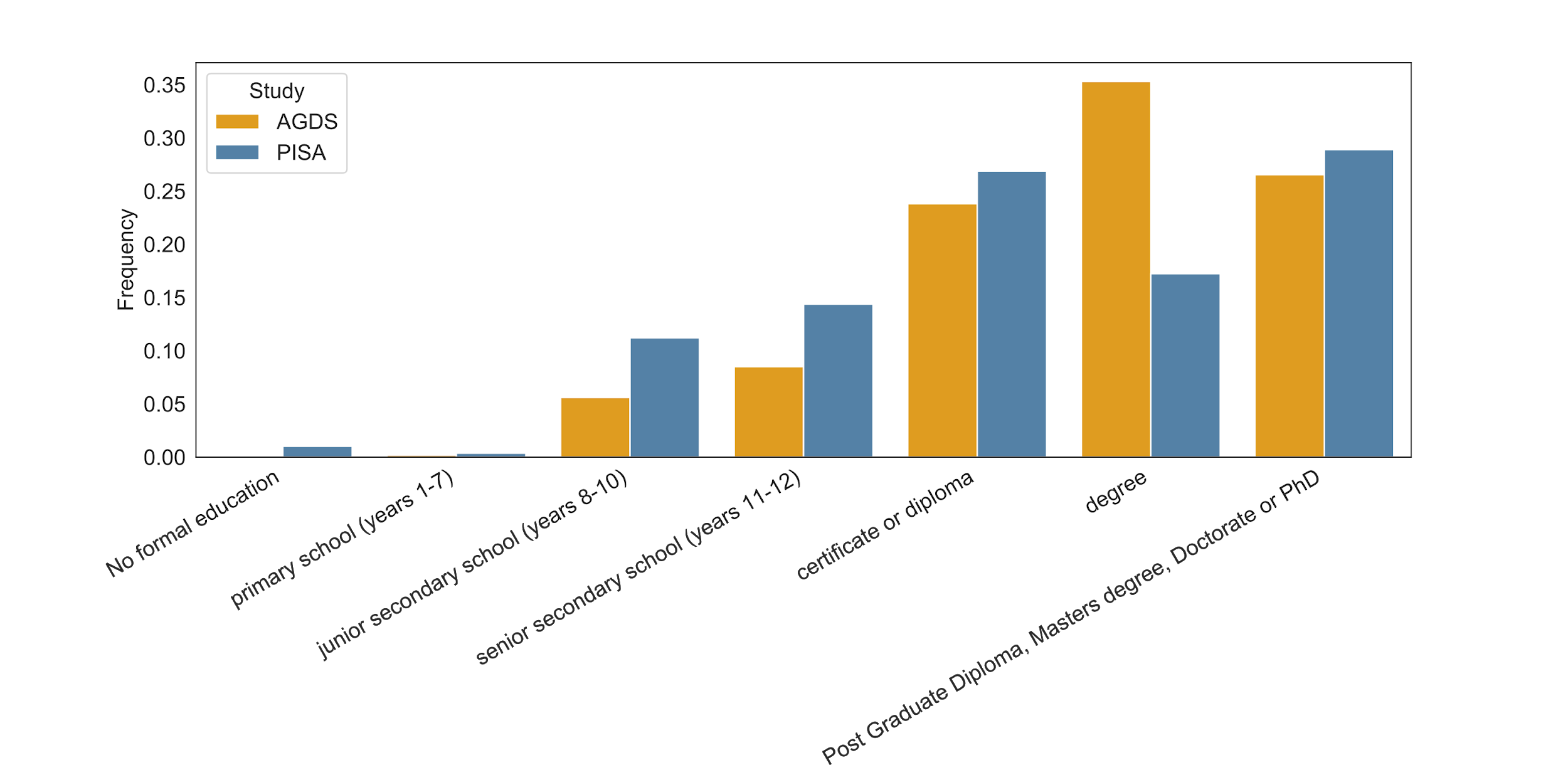 Supplementary Figure 2. Significant difference in educational attainment between AGDS and PISA cohortsBarplots showing the frequency of educational attainment for the AGDS and PISA cohorts. The difference is statistically significant (χ2 test p<E-100).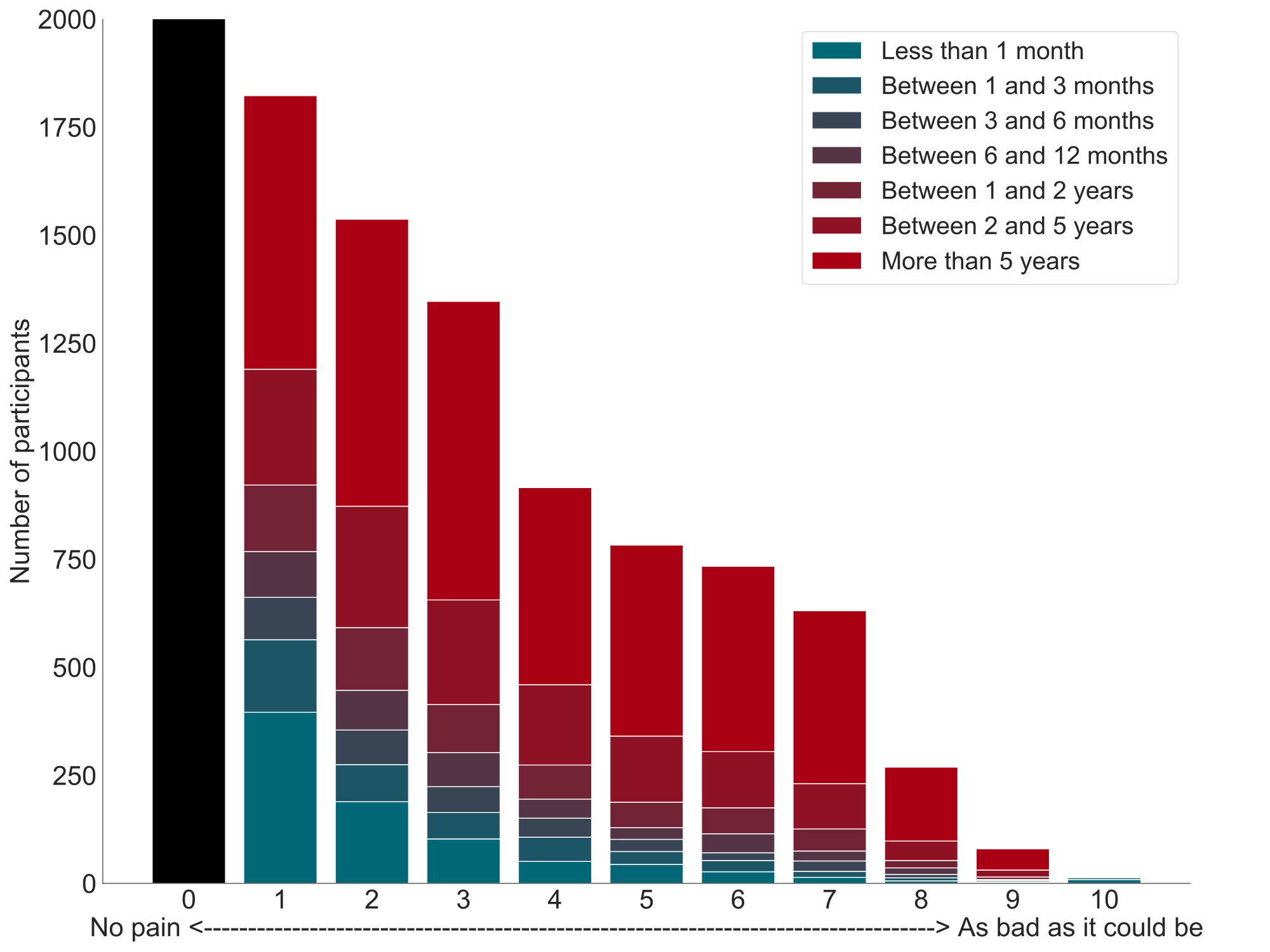 Supplementary Figure 3. Positive association between pain intensity and pain duration in AGDS cohortBar plots illustrate average pain intensity (x-axis) stratified by pain duration, with a strong positive relationship found between these measures (p=5.5e-106 linear regression; AGDS data only). 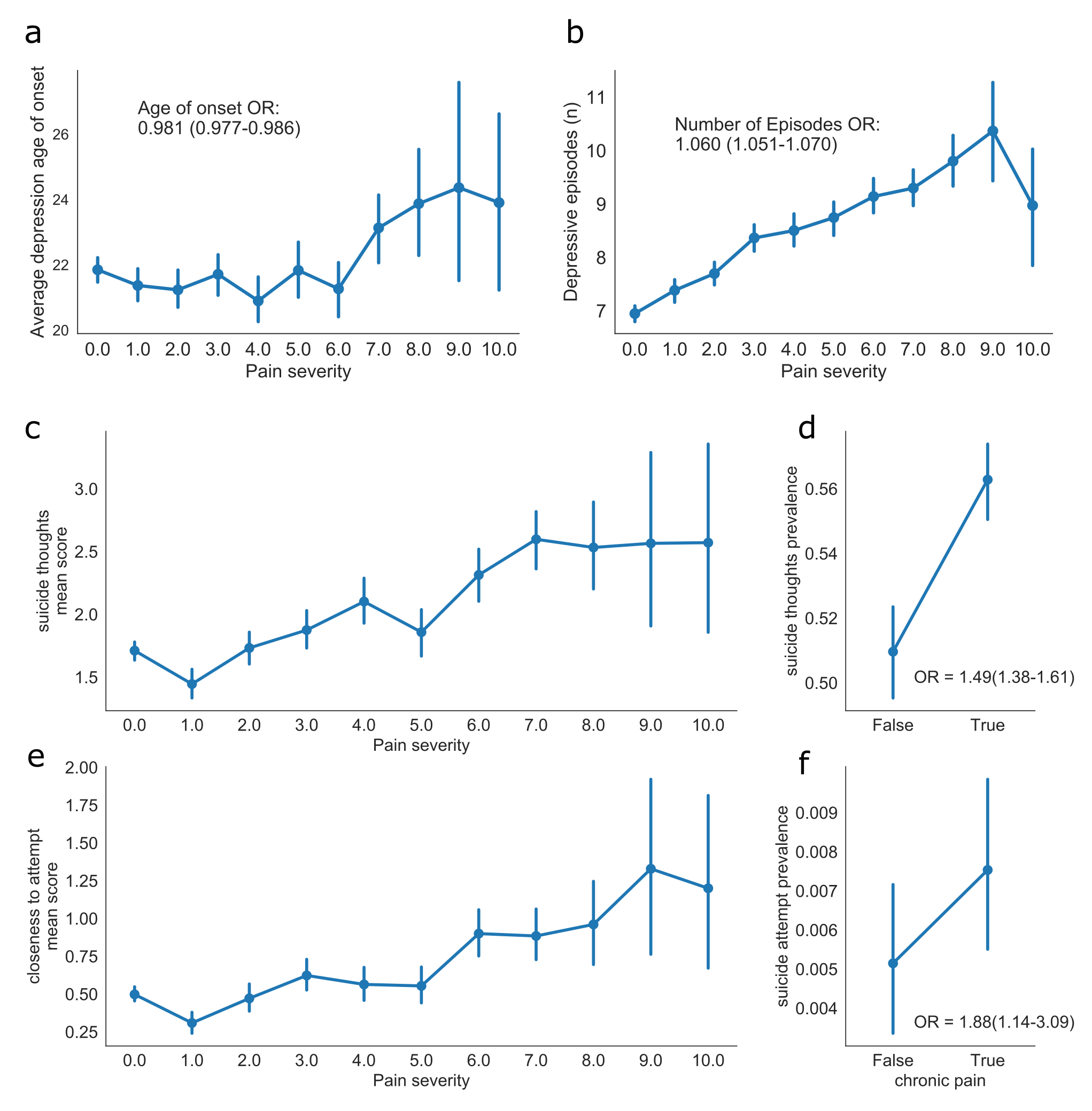 Supplementary Figure 4. Positive association between chronic pain severity (intensity), depression (number of episodes) and suicidality in AGDS cohortPoint plots comparing chronic pain severity with: (a) average age of onset; (b) average number of depressive episodes; (c) average suicide thoughts score; or (e) suicide attempt score. Also shown are differences in the prevalence of (d) recent suicide thoughts and (f) recent suicide attempts. Error bars denote 95% confidence intervals (AGDS data only).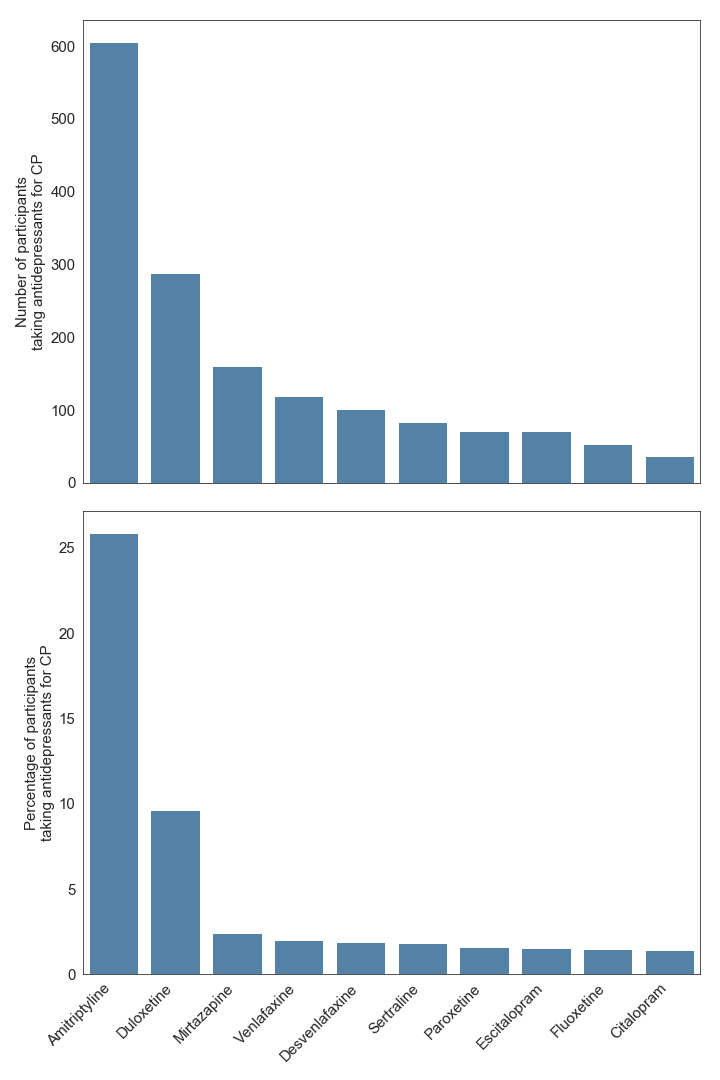 Supplementary Figure 5. Antidepressant intake by chronic pain participantsBarplots showing the percentage (number) of participants with comorbid chronic pain (CP) and depression taking ten commonly used antidepressants in Australia (AGDS data only).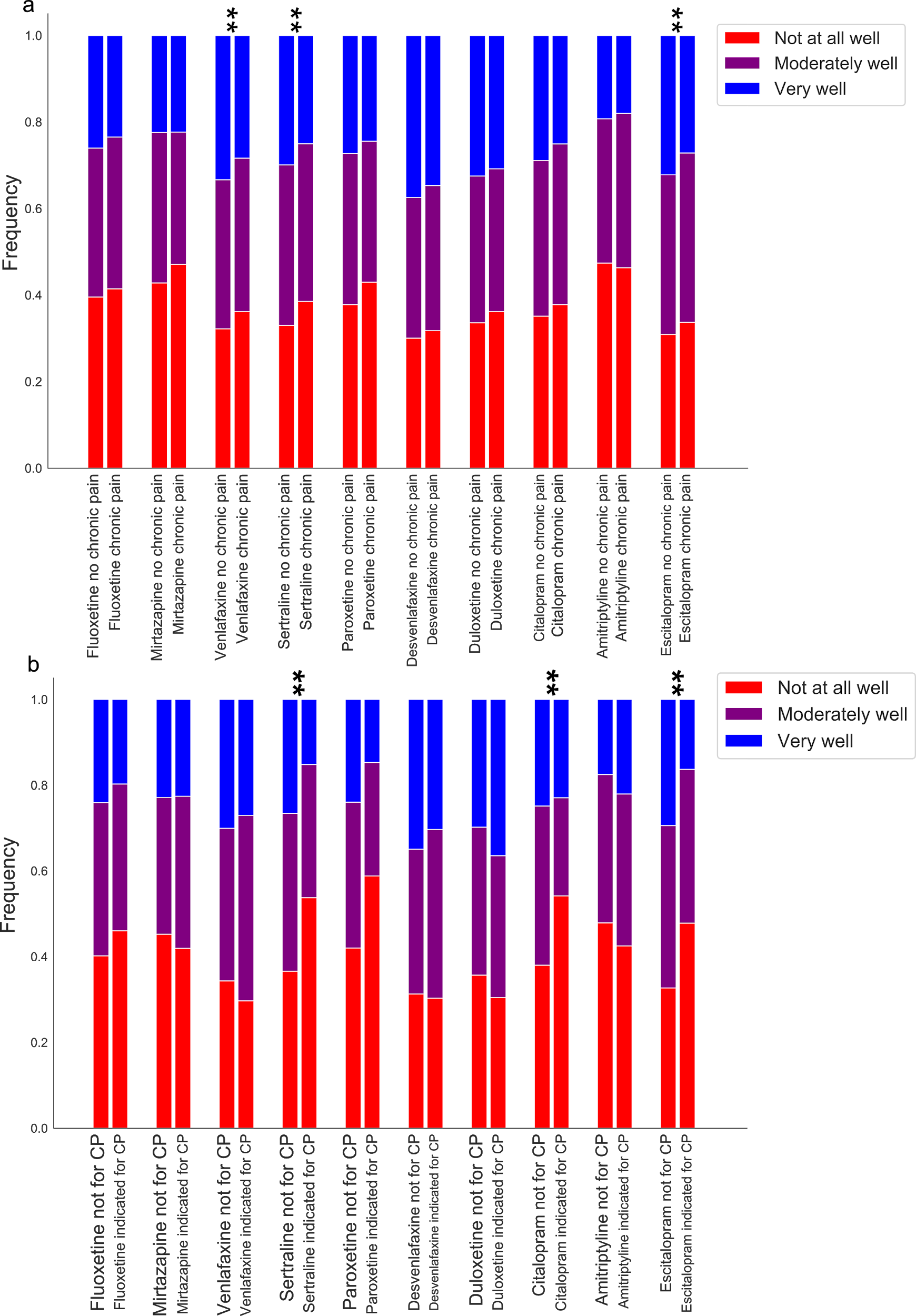 Supplementary Figure 6. Association between antidepressant response, participants  with chronic pain and antidepressant prescription for chronic painBar plots depicting the average antidepressant response score across antidepressants stratified by participants reporting chronic pain (CP), regardless of: (a) the clinical indication for the antidepressant: or (b) whether the antidepressant was prescribed for chronic pain. Further details including p-values from a cumulative link logistic regression are in Supplementary Tables 4 and 5 (AGDS data only).SUPPLEMENTARY TABLESSupplementary Table 1. Effect of demographic variables, depression and cohort on chronic painSupplementary Table 1. Effect of demographic variables, depression and cohort on chronic painSupplementary Table 1. Effect of demographic variables, depression and cohort on chronic painOR (95%CI)p-valueCohort (AGDS)1.31 (0.96–1.77)0.086Sex (female)1.16 (1.07–1.26)0.0003Depression*1.95 (1.42–2.66)2.80E-05Education0.887 (0.86–0.91)1.00E-14Age1.02 (1.02–1.03)6.90E-74These results are from a multivariate logistic regression on chronic pain. Fully adjusted ORs are shown. Cohort represents a categorical variable of whether participants were from the AGDS cohort compared to the PISA cohort. *The effect of self-reported depression available on PISA and AGDS (all cases). Note the lack of association with cohort after adjustment for sex, age, education and depression.These results are from a multivariate logistic regression on chronic pain. Fully adjusted ORs are shown. Cohort represents a categorical variable of whether participants were from the AGDS cohort compared to the PISA cohort. *The effect of self-reported depression available on PISA and AGDS (all cases). Note the lack of association with cohort after adjustment for sex, age, education and depression.These results are from a multivariate logistic regression on chronic pain. Fully adjusted ORs are shown. Cohort represents a categorical variable of whether participants were from the AGDS cohort compared to the PISA cohort. *The effect of self-reported depression available on PISA and AGDS (all cases). Note the lack of association with cohort after adjustment for sex, age, education and depression.Supplementary Table 2. Other psychiatric comorbidities with chronic painSupplementary Table 2. Other psychiatric comorbidities with chronic painSupplementary Table 2. Other psychiatric comorbidities with chronic painDiagnosisOR (95% CI)p-valueBipolar disorder0.947 (0.82–1.09)0.4570Premenstrual dysphoria1.19 (0.90–1.57)0.2355Schizophrenia1.58 (0.97–2.58)0.0675Anorexia nervosa0.788 (0.62–0.99)0.0443Bulimia1.17 (0.92–1.49)0.2003ADD/ADHD0.826 (0.68–1.01)0.0602Autism/Asperger1.14 (0.82–1.60)0.4294Tourette's1.12 (0.36–3.49)0.8502Generalized anxiety0.999 (0.92–1.09)0.9889Panic disorder1.02 (0.88–1.18)0.8050Obsessive-compulsive disorder0.945 (0.79–1.13)0.5344Hoarding disorder1.29 (0.72–2.32)0.3870PTSD0.987 (0.88–1.11)0.8335Phobia1.03 (0.82–1.29)0.7949Seasonal disorder0.885 (0.70–1.12)0.3179Social anxiety1.19 (1.04–1.36)0.0096Agoraphobia0.828 (0.63 1.09)0.1724Personality disorder1.11 (0.93–1.32)0.2440Substance use0.984 (0.79–1.22)0.8814Multivariate logistic regression assessing chronic pain comorbidities. Multiple testing corrected significance threshold: p<0.0026Multivariate logistic regression assessing chronic pain comorbidities. Multiple testing corrected significance threshold: p<0.0026Multivariate logistic regression assessing chronic pain comorbidities. Multiple testing corrected significance threshold: p<0.0026Supplementary Table 3. Correlations between recent substance use and chronic pain (CP)Supplementary Table 3. Correlations between recent substance use and chronic pain (CP)Supplementary Table 3. Correlations between recent substance use and chronic pain (CP)SubstanceCP OR (95%CI)p-valueGHB (gamma hydroxybutyrate)0.409 (0.14–1.21)0.105Inhalants0.723 (0.54–0.98)0.035Cocaine0.811 (0.65–1.01)0.060Ecstasy0.857 (0.69–1.06)0.161Other party drugs0.886 (0.54–1.46)0.632Stimulants0.986 (0.91–1.07)0.744Alcohol0.997 (0.99–1.00)3.17E-04Ketamine1.02 (0.71–1.45)0.933Hallucinogens1.03 (0.76–1.40)0.850E-cigarettes1.03 (0.95–1.12)0.421Amphetamines1.05 (0.86–1.28)0.640Sedatives or sleeping pills1.05 (0.99–1.11)0.080Tobacco1.05 (1.02–1.09)0.002Cannabis1.07 (1.01–1.13)0.016Painkillers or analgesics*1.29 (1.24–1.35)1.00E-29Opioids*1.31 (1.06–1.62)0.012Alcohol use was measured as the number of days drinking three or more standard drinks in the past three months. All other variables were measured on a scale ranging from never to daily or almost daily for the past three months.*Non-medical use of opioids & over-the-counter or other painkillers/analgesicsAlcohol use was measured as the number of days drinking three or more standard drinks in the past three months. All other variables were measured on a scale ranging from never to daily or almost daily for the past three months.*Non-medical use of opioids & over-the-counter or other painkillers/analgesicsAlcohol use was measured as the number of days drinking three or more standard drinks in the past three months. All other variables were measured on a scale ranging from never to daily or almost daily for the past three months.*Non-medical use of opioids & over-the-counter or other painkillers/analgesicsSupplementary Table 4. Percentage of chronic pain participants with an antidepressant indication for chronic pain or for depressionSupplementary Table 4. Percentage of chronic pain participants with an antidepressant indication for chronic pain or for depressionSupplementary Table 4. Percentage of chronic pain participants with an antidepressant indication for chronic pain or for depressionAntidepressantChronic pain indication %Depression indication %Sertraline2.8397.29Escitalopram2.6296.45Venlafaxine3.2896.97Amitriptyline31.0561.60Mirtazapine4.3789.78Desvenlafaxine3.3196.96Citalopram2.1895.45Fluoxetine2.4695.35Duloxetine15.3294.95Paroxetine2.1192.67Supplementary Table 5. Functional benefits associated with antidepressant use in participants with chronic painSupplementary Table 5. Functional benefits associated with antidepressant use in participants with chronic painSupplementary Table 5. Functional benefits associated with antidepressant use in participants with chronic painSelf-reported benefitOR (95% C.I.)p-valueRelief of depressive symptoms0.78 (0.71–0.87)1.5E-06Return of normal emotions0.80 (0.74–0.86)2.6E-08Getting back to normal daily activities0.82 (0.76–0.89)9.2E-07Improved relationships with those I am close to0.90 (0.83–0.97)0.01Restored control over my mood and actions0.90 (0.83–0.98)0.01Relief of other key symptoms0.94 (0.87–1.02)0.15Reduction in suicidal thinking or actions1.09 (1.01–1.18)0.03Supplementary Table 6. Effect of chronic pain on antidepressant responseSupplementary Table 6. Effect of chronic pain on antidepressant responseSupplementary Table 6. Effect of chronic pain on antidepressant responseSupplementary Table 6. Effect of chronic pain on antidepressant responseSupplementary Table 6. Effect of chronic pain on antidepressant responseAntidepressantNbetaS.E.p-valueSertraline*5,189-0.291320.0534.42E-08Escitalopram*3,877-0.287020.0612.96E-06Venlafaxine*3,540-0.251680.0651.13E-04Amitriptyline1,293-0.060860.1340.650Mirtazapine1,718-0.164079.48E-020.083Desvenlafaxine2,262-0.148980.0800.063Citalopram2,236-0.192030.0820.019Fluoxetine3,178-0.17390.0690.012Duloxetine1,776-0.189660.0930.042Paroxetine1,361-0.300560.1070.005*p<0.05 after Bonferroni multiple-testing correction for 10 variables/antidepressants*p<0.05 after Bonferroni multiple-testing correction for 10 variables/antidepressants*p<0.05 after Bonferroni multiple-testing correction for 10 variables/antidepressants*p<0.05 after Bonferroni multiple-testing correction for 10 variables/antidepressants*p<0.05 after Bonferroni multiple-testing correction for 10 variables/antidepressantsSupplementary Table 7. Effect of  chronic pain indication on antidepressant treatment responseSupplementary Table 7. Effect of  chronic pain indication on antidepressant treatment responseSupplementary Table 7. Effect of  chronic pain indication on antidepressant treatment responseSupplementary Table 7. Effect of  chronic pain indication on antidepressant treatment responseSupplementary Table 7. Effect of  chronic pain indication on antidepressant treatment responseAntidepressantNbetaS.E.p-valueSertraline*5,189-0.805990.2071.00E-04Escitalopram*3,877-0.798480.2530.002Venlafaxine3,5400.1434590.2140.503Amitriptyline1,2930.2204290.1190.064Mirtazapine1,7180.0034020.2710.990Desvenlafaxine2,262-0.399220.2700.140Citalopram*2,236-1.149470.3790.002Fluoxetine3,178-0.405950.2680.130Duloxetine1,7760.20710.1480.161Paroxetine1,361-0.505420.5030.315*p<0.05 after Bonferroni multiple-testing correction for 10 variables/antidepressants*p<0.05 after Bonferroni multiple-testing correction for 10 variables/antidepressants*p<0.05 after Bonferroni multiple-testing correction for 10 variables/antidepressants*p<0.05 after Bonferroni multiple-testing correction for 10 variables/antidepressants*p<0.05 after Bonferroni multiple-testing correction for 10 variables/antidepressants